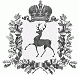 АДМИНИСТРАЦИЯРАБОЧЕГО ПОСЁЛКА ШАРАНГАШАРАНГСКОГО МУНИЦИПАЛЬНОГО РАЙОНАНИЖЕГОРОДСКОЙ ОБЛАСТИПОСТАНОВЛЕНИЕот 31.05.2021			                        	                    	               N138О присвоении  адреса земельным участкамна территории городского поселения рабочий поселок Шаранга                 Согласно статье 2 Федерального закона от 28.12.2013 №443-ФЗ «О федеральной информационной адресной системе и о внесении изменений в Федеральный закон «Об общих принципах организации местного самоуправления в Российской Федерации»», постановлению Правительства Российской Федерации от 22.05.2015 №492 «О составе сведений об адресах, размещаемых в государственном адресном реестре, порядке межведомственного информационного взаимодействия при ведении государственного адресного реестра, о внесении изменений и признании утратившими силу некоторых актов Правительства Российской Федерации» и на основании постановления  администрации рабочего поселка Шаранга Шарангского муниципального района Нижегородской области от 24.02.2015 №11   «Об  утверждении правил присвоения, изменения и аннулирования адресов на территории  рабочего посёлка Шаранга», администрация рабочего посёлка Шаранга Шарангского муниципального района Нижегородской области (далее – администрация)п о с т а н о в л я е т:Присвоить адрес следующим земельным участкам:Контроль за исполнением настоящего постановления оставляю за собой.Глава администрации                                                                               С.В.Краев                                                                                 п/пАдрес1.Российская Федерация, Нижегородская область, Шарангский муниципальный район, городское поселение рабочий поселок Шаранга, Шаранга рабочий поселок, улица Медицинская, земельный участок 6, площадью  1500 кв.м., кадастровый квартал 52:10:01100312.Российская Федерация, Нижегородская область, Шарангский муниципальный район, городское поселение рабочий поселок Шаранга, Шаранга рабочий поселок, улица Медицинская, земельный участок 8, площадью  1500 кв.м., кадастровый квартал 52:10:01100313.Российская Федерация, Нижегородская область, Шарангский муниципальный район, городское поселение рабочий поселок Шаранга, Шаранга рабочий поселок, ул. Медицинская, земельный участок 10, площадью  1500 кв.м., кадастровый квартал 52:10:01100314.Российская Федерация, Нижегородская область, Шарангский муниципальный район, городское поселение рабочий поселок Шаранга, Шаранга рабочий поселок, ул. Медицинская, земельный участок 12, площадью  1500 кв.м., кадастровый квартал 52:10:01100315.Российская Федерация, Нижегородская область, Шарангский муниципальный район, городское поселение рабочий поселок Шаранга, Шаранга рабочий поселок, ул. Медицинская, земельный участок 14, площадью  1500 кв.м., кадастровый квартал 52:10:01100316.Российская Федерация, Нижегородская область, Шарангский муниципальный район, городское поселение рабочий поселок Шаранга, Шаранга рабочий поселок, ул. Медицинская, земельный участок 16, площадью  1500 кв.м., кадастровый квартал 52:10:01100317.Российская Федерация, Нижегородская область, Шарангский муниципальный район, городское поселение рабочий поселок Шаранга, Шаранга рабочий поселок, ул. Медицинская, земельный участок 7, площадью  1500 кв.м., кадастровый квартал 52:10:01100318.Российская Федерация, Нижегородская область, Шарангский муниципальный район, городское поселение рабочий поселок Шаранга, Шаранга рабочий поселок, ул. Медицинская, земельный участок 9, площадью  1500 кв.м., кадастровый квартал 52:10:01100319.Российская Федерация, Нижегородская область, Шарангский муниципальный район, городское поселение рабочий поселок Шаранга, Шаранга рабочий поселок, ул. Медицинская, земельный участок 11, площадью  1500 кв.м., кадастровый квартал 52:10:011003110.Российская Федерация, Нижегородская область, Шарангский муниципальный район, городское поселение рабочий поселок Шаранга, Шаранга рабочий поселок, ул. Медицинская, земельный участок 13, площадью  1500 кв.м., кадастровый квартал 52:10:011003111.Российская Федерация, Нижегородская область, Шарангский муниципальный район, городское поселение рабочий поселок Шаранга, Шаранга рабочий поселок, ул. Медицинская, земельный участок 15, площадью  1500 кв.м., кадастровый квартал 52:10:011003112.Российская Федерация, Нижегородская область, Шарангский муниципальный район, городское поселение рабочий поселок Шаранга, Шаранга рабочий поселок, ул. Медицинская, земельный участок 17, площадью  1500 кв.м., кадастровый квартал 52:10:011003113.Российская Федерация, Нижегородская область, Шарангский муниципальный район, городское поселение рабочий поселок Шаранга, Шаранга рабочий поселок, ул. Медицинская, земельный участок 19, площадью  1500 кв.м., кадастровый квартал 52:10:011003114.Российская Федерация, Нижегородская область, Шарангский муниципальный район, городское поселение рабочий поселок Шаранга, Шаранга рабочий поселок, ул. Медицинская, земельный участок 21, площадью  1500 кв.м., кадастровый квартал 52:10:011003115.Российская Федерация, Нижегородская область, Шарангский муниципальный район, городское поселение рабочий поселок Шаранга, Шаранга рабочий поселок, ул. Медицинская, земельный участок 23, площадью  1500 кв.м., кадастровый квартал 52:10:011003116.Российская Федерация, Нижегородская область, Шарангский муниципальный район, городское поселение рабочий поселок Шаранга, Шаранга рабочий поселок, ул. Медицинская, земельный участок 25, площадью  1500 кв.м., кадастровый квартал 52:10:0110031